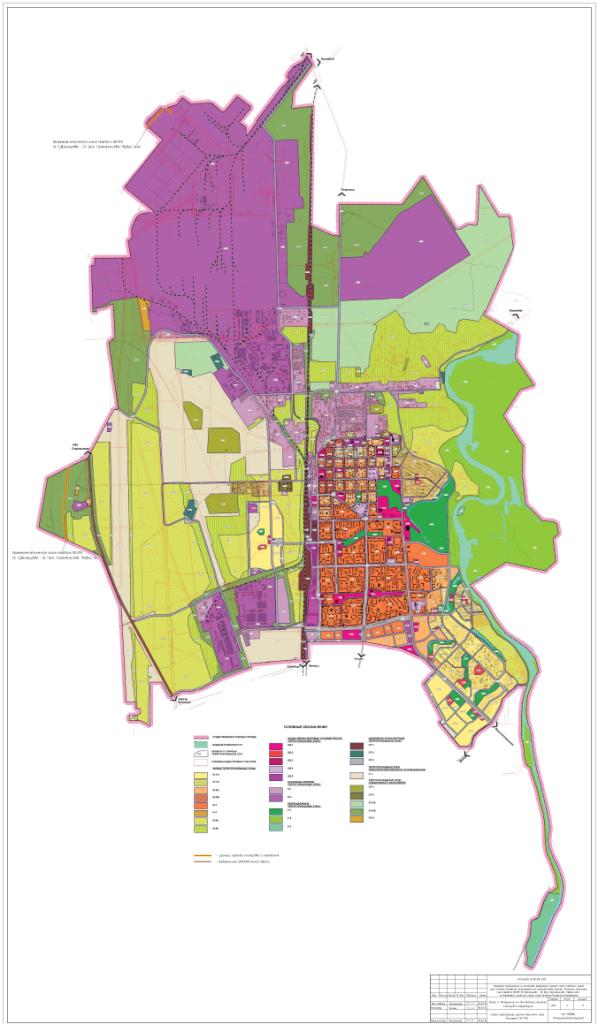 Управляющий делами Администрации _______С.А. Евграфов11Схема организации улично-дорожной сетиПриложение № 4к постановлению Администрациигородского округа город СалаватРеспублики Башкортостанот «___» _________ 2018 г. № ___